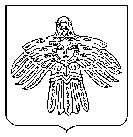 О проведении городского конкурса «Лучшее новогоднее оформление на территории МОГО «Ухта»В соответствии со статьей 7 Федерального закона от 06.10.2003 № 131-ФЗ «Об общих принципах организации местного самоуправления в Российской Федерации», статьей 38 Устава МОГО «Ухта», в связи с празднованием Нового 2022 года и Рождества Христова, администрация постановляет:1. Провести на территории муниципального образования городского округа «Ухта» городской конкурс «Лучшее новогоднее оформление на территории МОГО «Ухта» (далее - городской конкурс) в период с 27 декабря 2021 г. по 27 января 2022 г2. Утвердить Положение о проведении городского конкурса «Лучшее новогоднее оформление на территории МОГО «Ухта» согласно приложению    № 1 к настоящему постановлению.3. Создать комиссию по проведению городского конкурса «Лучшее новогоднее оформление на территории МОГО «Ухта» и утвердить ее состав согласно приложению № 2 к настоящему постановлению.4. Возложить ответственность:- за организацию проведения городского конкурса - на Управление архитектуры, градостроительства и землепользования администрации МОГО «Ухта»;- за обеспечение информационной поддержки городского конкурса - на отдел информации и связей с общественностью администрации МОГО «Ухта»;- за проведение мероприятия по торжественному награждению победителей городского конкурса - на организационный отдел администрации МОГО «Ухта».5. Настоящее постановление вступает в силу со дня его принятия, подлежит официальному опубликованию и размещению на Официальном портале администрации муниципального образования городского округа «Ухта».26. Контроль за исполнением настоящего постановления возложить на первого заместителя руководителя администрации МОГО «Ухта».Глава МОГО «Ухта» - руководитель администрации МОГО «Ухта»                                                         М.Н. ОсмановПриложение № 1к постановлениюадминистрации МОГО «Ухта»от 22 декабря 2021 г. № 3304Положениео проведении городского конкурса «Лучшее новогоднее оформление на территории МОГО «Ухта»1. Общие положения1.1. Настоящее Положение о проведении городского конкурса «Лучшее новогоднее оформление на территории МОГО «Ухта» (далее - Положение, городской конкурс) определяет порядок организации и проведения городского конкурса на лучшее тематическое праздничное оформление фасадов зданий и прилегающих к ним территорий.1.2. Тема: Проведение открытого конкурса посвящено празднованию Нового 2022 года и Рождества Христова.1.3. Целью открытого конкурса является определение путем голосования лучшего тематического оформления фасада здания и прилегающей к нему территории на территории МОГО «Ухта», представление и демонстрация образцов тематического оформления территорий города Ухта, привлечение интереса горожан к истории города, стимулирование творческих инициатив горожан.1.4. Конкурс является открытым. Участие в конкурсе могут принимать юридические, физические лица, общественные объединения, организации, независимо от организационно-правовой формы собственности, предприятия торговли и общественного питания, организации жилищно-коммунального комплекса, культуры, спорта, здравоохранения и образования, индивидуальные предприниматели, зарегистрированные на территории муниципального образования городского округа «Ухта».1.5. Организатором городского конкурса является администрация муниципального образования городского округа «Ухта» (далее - администрация МОГО «Ухта»). Ответственное структурное подразделение за организацию и проведения городского конкурса является Управление архитектуры, градостроительства и землепользования администрации МОГО «Ухта». 2. Порядок и условия проведения городского конкурса 2.1. Для участия в городском конкурсе необходимо подать заявление в администрацию МОГО «Ухта» в письменном виде:- по почте России: 169300, Республика Коми, г.Ухта, ул.Бушуева, д.11;- лично заявителем по адресу: Республика Коми, г.Ухта, ул.Бушуева, д.11, каб.111, каб.115;- по факсу: (8216)76-31-01;- по электронной почте: E-mail: adm@mouhta.ru.2Заявка подается в соответствии с утвержденной формой согласно Приложению № 1 к положению о проведении городского конкурса «Лучшее новогоднее оформление на территории МОГО «Ухта».Учет участников осуществляет секретарь комиссии по проведению городского конкурса «Лучшее новогоднее оформление на территории МОГО «Ухта».Заявки на участие в городском конкурсе принимаются с 8 час 45 мин     27 декабря 2021 до 17час 00мин 27 января 2022г. Количество фотоматериала – от 5 до 10 фотографий.2.2. Конкурс проводится по следующим номинациям:- Лучшее праздничное оформление фасада здания и прилегающей к нему территории по группам:а) административные здания, офисы, банки, управленческие здания организаций, учреждения и т.д.;б) торговые организации, предприятия общественного питания и бытового обслуживания и т.д.;в) нестационарный торговый объекты (НТО); г) дошкольные образовательные учреждения (МОУ, ЧОУ, МУДО); д) общеобразовательные учреждения (МОУ, ГОУ, МВ(с)ОУ, ГУ); е) учреждения начального и среднего профессиональное образование (колледжи, лицеи и др.); высшие учебные заведения (институты, университеты, академии);ж) многоквартирные и индивидуальные жилые дома (двор, подъезд, балкон, окно и другое, предложенное населением).2.3. Проведение онлайн голосования на Официальном портале администрации МОГО «Ухта» и в социальной сети ВКонтакте.3. Процедура организации и проведения городского конкурса 3.1. Порядок работы комиссии по проведению городского конкурса «Лучшее новогоднее оформление на территории МОГО «Ухта». 3.1.1. Конкурсная комиссия городского конкурса состоит из председателя комиссии, заместителя председателя комиссии, секретаря комиссии и членов комиссии. Формируется из числа должностных лиц администрации МОГО «Ухта», представителей общественных организаций, а также представителей иных организаций и учреждений, и утверждается постановлением администрации МОГО «Ухта».3.1.2. Задачи комиссии городского конкурса:-  рассмотрение конкурсных материалов; - подведение итогов городского конкурса;- подведение итогов онлайн-голосования.3.1.3. Полномочия комиссии:- комиссия вправе принимать решения, если на ее заседании присутствуют не менее 2/3 членов Комиссии городского конкурса. - решение Комиссии принимаются открытым голосованием по каждой номинации простым большинством голосов от числа присутствующих членов комиссии   городского   конкурса;   при   равном   количестве   голосов   «за»   и 3«против», голос председателя комиссии городского конкурса является решающим; голосование проводится открыто; протокол подписывается членами комиссии и утверждается председателем;- в отсутствие председателя комиссии, конкурс проводит заместитель председателя комиссии;- комиссия городского конкурса имеет право отклонить от рассмотрения и участия следующие заявки:а) отправленные после 17час 00мин 27 января 2022г;б) несоответствующие тематике городского конкурса.3.2. Задачи секретаря комиссии:- проведение ознакомления претендентов с условиями конкурса;- прием, обработка и хранение заявлений и фотоматериалов участников, представляемых на конкурс;- подготовка материалов участников к рассмотрению на конкурсной комиссии; - обеспечение работы конкурсной комиссии; - оформление материалов по итогам заседаний конкурсной комиссии и протокола по итогам конкурса;- осуществление иных функций по работе комиссии. 4 Требования к тематическому оформлению4.1. При оформлении фасадов объектов и прилегающих к ним территориям могут быть использованы элементы новогоднего декора. Так же приветствуется использование элементов этнодизайна и элементов отражающих национальные и исторические особенности Республики Коми.Элементы новогоднего оформления:праздничная иллюминация:- гирлянды, кронштейны из гибкого светового шнура,- подсветка фасадов зданий и деревьев на территории и др.,- праздничная иллюминация на входах в здание и прилегающих территориях предприятий, организаций, учреждений.праздничные тематические панно и композиции: - на окнах и фасадах зданий, над входами в здания предприятий, организаций, учреждений;- на территориях предприятий, организаций, учреждений, многоквартирных домов.5. Подведение итогов конкурса5.1. Городской конкурс проводится в один этап.5.2. Итоги подводятся по каждому участнику путем голосования в соответствии с критериями оценки. Показатели оцениваются комиссией городского конкурса по 5-балльной системе.45.3. Критерии оценки:5.4. Победители городского конкурса определяются исходя из суммы набранного количества баллов каждым участником: первое, второе и третье место по категориям в номинации.5.5. Решение комиссии городского конкурса оформляется протоколом, который подписывается членами комиссии, принявшими участие в заседании. 5.6. Звание победителя городского конкурса «Лучшее новогоднее оформление на территории МОГО «Ухта» по каждой номинации, определенных комиссией городского конкурса, присуждается участникам конкурса с вручением диплома администрации МОГО «Ухта» за первое, второе и третье место. 5.7. Победители онлайн-голосования по номинациям, набравшие наибольшее количество голосов, награждаются дипломами администрации МОГО «Ухта».6. Сроки проведения городского конкурса6.1. Объявление о начале городского конкурса в течение 2-х дней после утверждения Постановления «О проведении городского конкурса «Лучшее новогоднее оформление на территории МОГО «Ухта».56.2. Прием заявок на участие в городском конкурсе в период с 27 декабря 2021 г. по 27 января 2022 г.6.3. Проведение онлайн голосования среди жителей и гостей МОГО «Ухта» в период с 1 февраля 2022 г. по 10 февраля 2022 г.6.4. Подведение итогов городского конкурса в период с 14 февраля 2022 г. по 24 февраля 2022 г. 7. Награждение победителей городского конкурса7.1. Дата торжественного награждения победителей городского конкурса определяется администрацией МОГО «Ухта» и доводится до сведения участников.7.2. Информация о победителях городского конкурса размещается на Официальном портале администрации муниципального образования городского округа «Ухта» и в сети Интернет. ______________________Приложение № 2к постановлениюадминистрации МОГО «Ухта»от 22 декабря 2021 г. № 3304СОСТАВ КОМИССИИпо проведению городского конкурса«Лучшее новогоднее оформление на территории МОГО «Ухта»Члены комиссии:___________________Приложение № 1к положениюо проведениигородского конкурса«Лучшее новогоднее оформление на территории МОГО «Ухта»Заявлениена участие в конкурсе «Лучшее новогоднее оформление на территории МОГО «Ухта»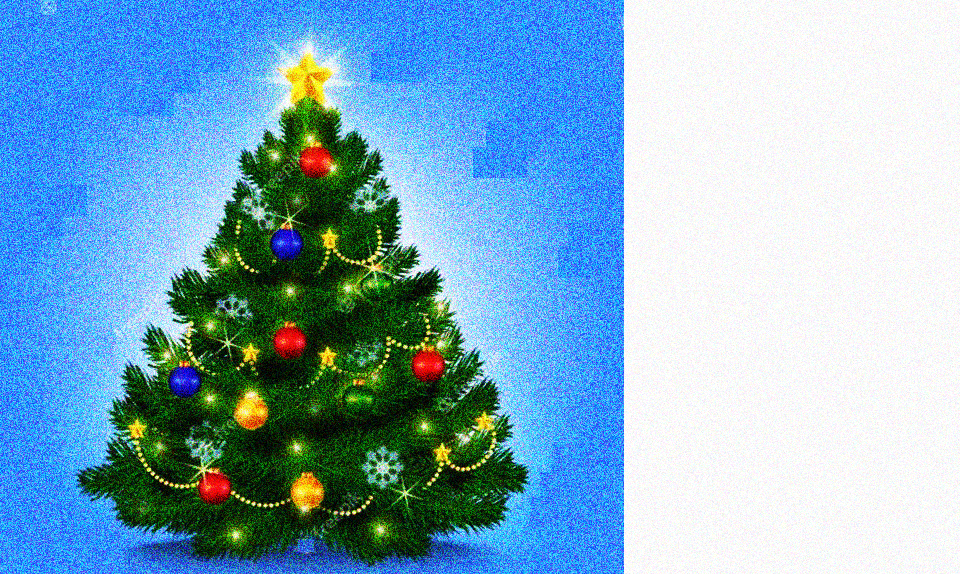 1._________________________________________________________________Наименование предприятия, фио руководителя (для юр. лиц); фио (физ.лицо)2.Юридический адрес (для юр. лиц), почтовый адрес_______________________________________________________________________________________3. Контактный телефон______________________________________________4.Адрес объекта____________________________________________________5.Фотоматериал____________________________________________________(количество приложенных листов)______________                        ______________                        ______________        Дата                                              Подпись                                         Расшифровка______________________________________Обязательно для заполнения:Исполнитель ФИО расшифровка полностью + номер телефона для связи.АДМИНИСТРАЦИЯМУНИЦИПАЛЬНОГО ОБРАЗОВАНИЯГОРОДСКОГО ОКРУГА«УХТА»АДМИНИСТРАЦИЯМУНИЦИПАЛЬНОГО ОБРАЗОВАНИЯГОРОДСКОГО ОКРУГА«УХТА»«УХТА»КАР  КЫТШЛÖНМУНИЦИПАЛЬНÖЙ  ЮКÖНСААДМИНИСТРАЦИЯ«УХТА»КАР  КЫТШЛÖНМУНИЦИПАЛЬНÖЙ  ЮКÖНСААДМИНИСТРАЦИЯ«УХТА»КАР  КЫТШЛÖНМУНИЦИПАЛЬНÖЙ  ЮКÖНСААДМИНИСТРАЦИЯ«УХТА»КАР  КЫТШЛÖНМУНИЦИПАЛЬНÖЙ  ЮКÖНСААДМИНИСТРАЦИЯПОСТАНОВЛЕНИЕШУÖМПОСТАНОВЛЕНИЕШУÖМПОСТАНОВЛЕНИЕШУÖМПОСТАНОВЛЕНИЕШУÖМПОСТАНОВЛЕНИЕШУÖМПОСТАНОВЛЕНИЕШУÖМПОСТАНОВЛЕНИЕШУÖМ22 декабря 2021 г.№3304г.Ухта,  Республика Коми№п/пНаименование показателейКоличествобаллов1Праздничное оформление 1.1.Художественный уровень оформления - комплексное оформление входных зон, окон, фасадов - использование аппликаций, тематических вывесок, постеров, иллюминации, объемных фигур, фототкани, флористических композиций и пр.от 0 до 51.2.Художественное оформление и благоустройство прилегающей территории – использование и установка малых архитектурных форм, посадка зеленых насаждений, установка цветников, устройство клумб.от 0 до 51.3.Качество исполнения и соответствие стилю оформления тематик празднования – грамотное композиционное решение, аккуратность исполнения, чувство меры.от 0 до 51.4.Оригинальность исполнения – креативность идеи, введение инноваций, нестандартный подход к реализации идеи оформления.от 0 до 5АРТЕМЬЕВ П.П.-первый заместитель руководителя администрации МОГО «Ухта» – председатель комиссииДОМАШКИН С.А.-Начальник Управления архитектуры, градостроительства и землепользования администрации МОГО «Ухта» - главный архитектор администрации МОГО «Ухта» – заместитель председателя комиссииЕФРЕМОЧКИНА О.П.-главный эксперт Управления архитектуры и строительства администрации МОГО «Ухта» – секретарь комиссииБЫКОВА О.В.-член общественного совета – Директор МАУ «Городской ДК» МОГО «Ухта» (по согласованию)ГОРЛОВА Н. В.- заместитель директора по воспитательной и организационно – просветительской работе МУ ДО «Детская художественная школа» МОГО «Ухта» (по согласованию)ЗАРУБИН В.В.-заместитель руководителя администрации МОГО «Ухта»КУРБАНОВА О.И.-заместитель руководителя администрации МОГО «Ухта» - начальник Управления экономического развития администрации МОГО «Ухта»МЕТЕЛЕВА М.Н.-заместитель руководителя администрации МОГО «Ухта»МИРОНЮК А.В.-Ухтинский Государственный Технический Университет, Технологический факультет - доцент кафедры архитектуры и строительства (по согласованию)РУБАН Н.И.-начальник МУ «Управление культуры администрации МОГО «Ухта»ЩЕЛКАНОВА Е.А.заместитель руководителя администрации МОГО «Ухта».